Styremøte NIL Friidrettsgruppa                                                      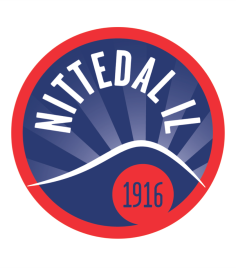 Innkalt til møtet: Terje Owrehagen, Petter Wessel, Morten Hansen, Rannveig Øksne, Bjørn DalhusIkke til stede: Møtedato:  27.03.2023Møtetidspunkt: 20.00-21.30Møtested: ArrangementshusetReferent: Terje OwrehagenMøteleder: Terje OwrehagenSakStyremøter og saker 1. halvår 2023 Dato: 24.4, 5.6Kommende sakerNettbutikk klubbtøy, neste steg (Terje)Terrengløp (Meike)AksjonspunkterNettbutikk: 
Avvente dialog med Ole.Terrengløp: 
Avvente til diskusjon med Meike.Årshjulet – se vedleggOppdatert med statusAksjonspunkter Stevner, dugnad, arrangement  Loddugnad: 36.000 på Vipps pluss en del kontant.Aksjonspunkter Status pågående aktiviteterStartpistol v/Bjørn – innkjøpt.Aksjonspunkter Testing og oppsett før sesongstartstevnet.Forslag søknader stiftelser (fast punkt på styremøte for å diskutere og samle opp gode forslag)AksjonspunkterBjørn tar en avsjekk med Meike om Nittedal Idrettsråd.Bjørn sjekker med Würth.Eventuelt1)Den store, nye konkurransematta må få en egnet plass. Vi flytter den til hvor den minste er, og legger den minste et annet egnet sted (kun som treningsmatte). Ideelt sett skal den store ha et hus. Men det er veldig dyrt. Dette kan man søke om.2)Vi må gjøre en målrettet innsats på å finne:gruppelederøkonomiansvarligidrettslig leder teknisk ansvarligi tillegg to inn i kioskkomitédriftsdugnadsgjengAksjonspunkterÉn er blitt med i kioskkomiteen.Etterlyse beskrivelse fra Hanne om gruppeleder og økonomiansvarlig (Terje).Ett relevant navn for gruppeleder må sjekkes før vi eventuelt ringer i henhold til Rannveigs liste.